О публичных слушаниях по проекту решения Совета сельского поселения Арслановский сельсовет муниципального района Чишминский район Республики Башкортостан «О бюджете сельского поселения Арслановский сельсовет муниципального района Чишминский район Республики Башкортостан на 2018 год и на плановый период  2019 и 2020 годов»Руководствуясь статьей 28 Федерального закона от 6 октября 2003 года № 131-ФЗ «Об общих принципах организации местного самоуправления в Российской Федерации», статьей 11 Устава сельского поселения Арслановский сельсовет муниципального района Чишминский район, в целях обеспечения участия жителей муниципального района Чишминский район Республики Башкортостан в решении вопросов местного значения,Совет сельского поселения Арслановский сельсовет муниципального района Чишминский район Республики Башкортостан решил:1. Принять прилагаемый проект решения Совета сельского поселения  Арслановский сельсовет муниципального района Чишминский район Республики Башкортостан «О  бюджете сельского поселения Арслановский сельсовет муниципального района Чишминский район Республики Башкортостан на 2018 год и на плановый период 2019 и 2020 годов». 2. Назначить проведение публичных слушаний по проекту решения Совета сельского поселения Арслановский сельсовет муниципального района Чишминский район Республики Башкортостан «О бюджете сельского поселения Арслановский сельсовет муниципального района Чишминский район Республики Башкортостан на 2018 год и на плановый период 2019 и 2020 годов» на 10.00 часов 12 декабря 2017 года в кабинете главы сельского поселения Арслановский сельсовет  муниципального района Чишминский район Республики Башкортостан по адресу: с. Арсланово, ул. Центральная, д. 46. 3. Подготовку и проведение публичных слушаний по проекту решения Совета сельского поселения Арслановский сельсовет муниципального района Чишминский район Республики Башкортостан «О  бюджете сельского поселения Арслановский сельсовет муниципального района Чишминский район Республики Башкортостан на 2018 год и на плановый период 2019 и 2020 годов» возложить на постоянную комиссию Совета сельского поселения Арслановский сельсовет муниципального района Чишминский район Республики Башкортостан по бюджету, налогам, вопросам собственности, торговле и иным видам услуг населению.      4. Обнародовать проект решения Совета сельского поселения Арслановский сельсовет муниципального района Чишминский район Республики Башкортостан «О  бюджете сельского поселения Арслановский сельсовет муниципального района Чишминский район Республики Башкортостан на 2018 год и на плановый период 2019 и 2020 годов» в установленном Уставом сельского поселения Арслановский сельсовет муниципального района Чишминский район порядке, разместить на официальном сайте Администрации  сельского поселения Арслановский сельсовет муниципального района Чишминский район Республики Башкортостан.5. Установить, что письменные предложения жителей  сельского поселения Арслановский сельсовет муниципального района Чишминский район Республики Башкортостан по проекту решения Совета сельского поселения  Арслановский сельсовет муниципального района Чишминский район Республики Башкортостан «О  бюджете сельского поселения Арслановский сельсовет муниципального района Чишминский район Республики Башкортостан на 2018 год и на плановый период 2019 и 2020 годов» принимаются в Администрации сельского поселения Арслановский сельсовет муниципального района Чишминский район (по адресу: с. Арсланово, ул. Центральная, д. 46,) в течение 10 календарных дней со дня обнародования настоящего решения.6. Обнародовать настоящее решение путем его выставления в здании Администрации сельского поселения, а также путем размещения на официальном сайте Администрации сельского поселения Арслановский сельсовет в сети Интернет.Глава сельского поселенияАрслановский сельсовет         	                                     Г.М.Аминевапроект«О бюджете сельского поселения  Арслановский сельсовет муниципального района Чишминский район Республики Башкортостан на 2018 год и на плановый период 2019 и 2020 годов»Совет сельского поселения Арслановский сельсовет  муниципального района Чишминский район  республики Башкортостан РЕШИЛ:1. Утвердить основные характеристики бюджета сельского поселения Арслановский сельсовет муниципального района Чишминский район Республики Башкортостан на 2018 год:           а) прогнозируемый общий объем доходов бюджета сельского поселения Арслановский сельсовет  в сумме 4802,0 тыс. руб.; б)  общий объем расходов бюджета сельского поселения  в сумме  4802,0  тыс. руб.2. Утвердить основные характеристики бюджета сельского поселения Арслановский сельсовет  муниципального района Чишминский район на плановый период 2019 и 2020 годов:а) прогнозируемый общий объем доходов бюджета сельского поселения  на 2019 год  в сумме  6870,9 тыс. руб. и на 2020 год в сумме  6890,5тыс. руб.;б)  общий объем расходов бюджета сельского поселения  на 2019 год  в сумме  6870,9 тыс. руб., в том числе условно утвержденные расходы в сумме 157,8 тыс. руб. и на 2020 год в сумме 6890,5. руб., в том числе условно утвержденные расходы в сумме 316,3 тыс. руб.3. Установить, что муниципальные унитарные предприятия, созданные сельским поселением Арслановский сельсовет, производят отчисления в бюджет сельского поселения  в размере 25 процентов прибыли, остающейся после уплаты налогов и иных обязательных платежей в бюджет, в порядке, установленном Советом сельского поселения Арслановский сельсовет.4. Установить, что при зачислении в бюджет сельского поселения Арслановский сельсовет,  безвозмездных поступлений в виде добровольных взносов (пожертвований) от юридических и физических лиц для казенного учреждения, находящегося в ведении соответствующего главного распорядителя средств бюджета сельского поселения Арслановский сельсовет, на сумму указанных поступлений увеличиваются бюджетные ассигнования для последующего доведения в установленном порядке до указанного казенного учреждения лимитов бюджетных обязательств для осуществления расходов, соответствующим целям, на достижение которых предоставлены добровольные взносы (пожертвования).5. Утвердить перечень главных администраторов доходов бюджета сельского поселения Арслановский сельсовет  муниципального района Чишминский район  Республики Башкортостан согласно приложению 1  к  настоящему Решению.Утвердить перечень главных администраторов источников финансирования дефицита бюджета сельского поселения Арслановский сельсовет  и закрепить за ними основные источники финансирования дефицита бюджета сельского поселения Арслановский сельсовет согласно приложению 2 к настоящему Решению.6. Установить поступления доходов в бюджет сельского поселения Арслановский сельсовет:а)  на 2018 год согласно приложению 3 к настоящему Решению;б) на плановый период 2019 и 2020 годов согласно приложению 4 к настоящему Решению.7. Установить предел общего объема бюджетных средств на предоставление отсрочки или  рассрочки по уплате местных налогов, пеней и штрафов в бюджет сельского поселения Арслановский сельсовет  на 2018 год  в сумме 50 тыс. руб., на 2019 год в сумме 55 тыс. руб. и на 2020 год в сумме 60 тыс. руб.8. Средства, поступающие во временное распоряжение получателей средств бюджета сельского поселения Арслановский сельсовет, учитываются на счете, открываемом сельскому поселению  в кредитных организациях с учетом положений бюджетного законодательства Российской Федерации, с отражением указанных операций на лицевых счетах, открытых получателям средств бюджета сельского поселения Арслановский сельсовет.9. Утвердить в пределах общего объема расходов бюджета сельского поселения Арслановский сельсовет, установленного пунктом 1 настоящего Решения, распределение бюджетных ассигнований сельского поселения:1) по разделам, подразделам, целевым статьям (муниципальным программам и непрограммным направлениям деятельности) и группам  видов расходов классификации расходов бюджетов:а)  на 2018 год согласно приложению 5 к настоящему Решению;б) на плановый период 2019 и 2020 годов согласно приложению 6 к настоящему Решению;2) по целевым статьям (муниципальным программам и непрограммным направлениям деятельности) группам расходов классификации расходов бюджетов:а) на  2018 год согласно приложению 7 к настоящему решению;б) на плановый период 2019 и 2020 годов согласно приложению  8 к настоящему решению.10. Утвердить ведомственную структуру расходов бюджета сельского поселения:а)  на 2018 год согласно приложению 9 к настоящему Решению;б) на плановый период 2019 и 2020 годов согласно приложению 10 к настоящему Решению.11.1. Установить, что субсидии в 2018-2020годах из бюджета сельского поселения Арслановский сельсовет  предоставляются главными распорядителями средств бюджета сельского поселения Арслановский сельсовет на безвозмездной и безвозвратной основе в пределах предусмотренных ассигнований по соответствующим кодам бюджетной классификации:1) юридическим лицам (за исключением  субсидий муниципальным  учреждениям), индивидуальным предпринимателям, физическим лицам – производителям товаров, работ, услуг в целях возмещения затрат или недополученных доходов в связи с производством  (реализацией) товаров, выполнением работ, оказанием услуг;2) иным некоммерческим организациям, не являющимся муниципальными учреждениями.11.2. Субсидии юридическим лицам, указанным в части 1 пункта 11.1 предоставляются:1) сельскохозяйственным товаропроизводителям, крестьянским (фермерским) хозяйствам, организациям агропромышленного комплекса независимо от их организационно-правовой формы, организациям потребительской кооперации, организациям, осуществляющим производство сельскохозяйственной продукции, ее переработку и реализацию, сельскохозяйственным потребительским кооперативам, гражданам, ведущим личное подсобное хозяйство, организациям, оказывающим услуги по выполнению сельскохозяйственных механизированных работ;2) организациям, учрежденным органами местного самоуправления сельского поселения Арслановский сельсовет, имеющим организационно-правовую форму в виде муниципального унитарного предприятия, в целях возмещения затрат на содержание  муниципального имущества поселения;3) субъектам малого и среднего предпринимательства и организациям инфраструктуры, реализующим проекты по вопросам поддержки и развития субъектов малого и среднего предпринимательства на территории сельского поселения Арслановский сельсовет;11.3. Субсидии в случаях, предусмотренных пунктом 11.2. предоставляются соответствующими главными распорядителями средств бюджета сельского поселения Арслановский сельсовет в соответствии с нормативными правовыми актами Администрации сельского поселения Арслановский сельсовет, определяющими категории и (или) критерии отбора получателей субсидий, цели, условия и порядок предоставления субсидий, а также порядок возврата субсидий, не использованных в отчетном финансовом году, в случаях, предусмотренных соглашениями (договорами) о предоставлении субсидий, положения об обязательной проверке главным распорядителем средств Арслановский субсидию, и органом финансового контроля соблюдения условий, целей и порядка предоставления субсидий их получателями.12. Установить, что решения и иные нормативные правовые акты сельского поселения Арслановский сельсовет, предусматривающие принятие новых видов расходных обязательств или увеличение бюджетных ассигнований на исполнение существующих видов расходных обязательств  сверх утвержденных в бюджете на 2018 год и на плановый период 2019 и 2020 годов, а также сокращающие его доходную базу, подлежат исполнению при изыскании дополнительных источников доходов бюджета сельского поселения Арслановский сельсовет  и (или) сокращении бюджетных ассигнований по конкретным статьям  расходов бюджета сельского поселения Арслановский сельсовет, при условии внесения соответствующих изменений в настоящее решение.Проекты решений и иных нормативных правовых актов сельского поселения Арслановский сельсовет, требующие введения новых видов расходных обязательств или увеличения бюджетных ассигнований по существующим видам расходных обязательств сверх утвержденных в бюджете сельского поселения Арслановский сельсовет на 2018 год и на плановый период 2019 и 2020 годов  либо сокращающие его доходную базу, вносятся только при одновременном внесении предложений о дополнительных источниках доходов бюджета сельского поселения Арслановский сельсовет  и (или) сокращении бюджетных ассигнований по конкретным  статьям расходов бюджета сельского поселения Арслановский сельсовет.Администрация сельского поселения не вправе принимать в 2018-2020  годах решения, приводящие к увеличению численности муниципальных служащих сельского поселения Арслановский сельсовет  и работников организаций бюджетной сферы.13. Установить в 2018 году передачу в бюджет муниципального района  Чишминский район  Республики Башкортостан субвенции в сумме  1188,7 тыс. руб., в 2019 году  в сумме 3731,7 тыс. руб., и  2020 году   в сумме  3533,0 тыс. руб. в качестве передачи  полномочий отдельных вопросов местного значения.14. Утвердить передачу следующих полномочий:- в  2018 году1) Прочие безвозмездные поступления (превышение доходов над расходами) в сумме 1188,7 тыс. руб.- в  2019 году1) Прочие безвозмездные поступления (превышение доходов над расходами) в сумме 3731,7тыс. руб.- в  2020 году1) Прочие безвозмездные поступления (превышение доходов над расходами) в сумме 3533,0 тыс. руб.          15.  Установить:1) верхний предел муниципального долга сельского поселения на 1 января 2019 года в сумме   70,0 тыс. руб.,  на 1 января 2020 года 70,0 тыс. руб.,  на 1 января 2021 года 70,0 тыс. руб.2) предельный объем муниципального долга на 2018 год в сумме 300,0 тыс. руб., на 2019 год в сумме 300,0 тыс. руб., на 2020 год в сумме 300,0тыс. руб.16. Установить, что остатки средств бюджета сельского поселения по состоянию на 01 января 2018 года, в  объеме не более одной двенадцатой общего объема расходов  бюджета  сельского поселения Арслановский сельсовет направляются Администрацией сельского поселения Арслановский сельсовет на покрытие временных кассовых разрывов, возникающих в ходе исполнения бюджета сельского поселения Арслановский сельсовет.17. Установить объем  резервного фонда бюджета сельского поселения на 2018 год в сумме 20 тыс. руб. и плановый период 2019 и 2020 годов   в сумме по  20 тыс. рублей.Установить, что в ходе исполнения настоящего Решения Администрация сельского поселения Арслановский сельсовет вносит изменения в показатели сводной бюджетной росписи бюджета сельского поселения при распределении средств резервного фонда по предупреждению чрезвычайных ситуаций и  последствий стихийных бедствий, по получателям средств.18. Установить в соответствии с частью 3 статьи 217 Бюджетного кодекса Российской Федерации следующие основания для внесения в ходе исполнения настоящего Решения изменений в показатели бюджета сельского поселения Арслановский сельсовет, связанные с особенностями исполнения бюджета сельского поселения Арслановский сельсовет  (или) перераспределения бюджетных ассигнований между распорядителями бюджетных средств:1) использование образованной в ходе исполнения бюджета муниципального района экономии по отдельным разделам, подразделам, целевым статьям, группам видов расходов бюджетов;2) принятие  администрацией сельского поселения Арслановский сельсовет решений  об утверждении программ сельского поселения Арслановский сельсовет;  3) использование остатков средств бюджета сельского поселения Арслановский сельсовет на 01 января 2018 года;4) оплата судебных издержек, с представлением интересов сельского поселения Арслановский сельсовет в судебных и иных юридических спорах, юридических и адвокатских услуг, выплаты по решениям Администрации сельского поселения Арслановский сельсовет, связанным с исполнением судебных актов судебных органов;5) изменение состава или полномочий (функций) главных распорядителей средств бюджета сельского поселения Арслановский сельсовет (подведомственных им казенных учреждений);6) вступление в силу законов, предусматривающих осуществление полномочий органов власти муниципального района органов местного самоуправления за счет субвенций из других бюджетов бюджетной системы Российской Федерации;7) перераспределение бюджетных ассигнований в пределах, предусмотренных главным распорядителям средств бюджета сельского поселения Арслановский сельсовет на оплату труда  работников  муниципальных органов, между главными  распорядителями средств бюджета сельского поселения Арслановский сельсовет, разделами, подразделами, целевыми статьями, группами видов расходов классификации расходов бюджетов на оплату труда работников  муниципальных органов в случае принятия Президентом Республики Башкортостан и главы администрации района решений о сокращении численности  работников;8) перераспределение бюджетных ассигнований, предусмотренных по подразделу «Дорожное хозяйство» классификации расходов бюджетов раздела «Национальная экономика» классификации расходов бюджетов, Дорожного фонда сельского поселения Арслановский сельсовет, в соответствии с вносимыми изменениями в муниципальный заказ по содержанию, ремонту, капитальному ремонту, строительству и реконструкции автомобильных дорог общего пользования местного значения, в соответствии с порядком, установленном Администрацией сельского поселения Арслановский сельсовет;9) перераспределение бюджетных ассигнований, предусмотренных по разделу «Жилищно-коммунальное хозяйство» классификации расходов бюджетов, по разделам, целевым статьям, группам видов расходов классификации расходов бюджетов в соответствии с решениями Правительства Республики Башкортостан. 19. Настоящее Решение вступает в силу с 1 января 2018 года.         Глава сельского поселенияАрслановский сельсоветмуниципального района Чишминский район 	Республики Башкортостан          _________________   Аминева Г.М. Башкортостан РеспубликаһыШишмӘ районыМУНИЦИПАЛЬ РАЙОНЫныҢАРЫСЛАН АУЫЛ СОВЕТЫауыл биЛӘмӘһе СОВЕТЫ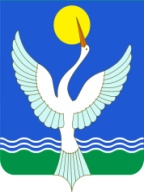 совет СЕЛЬСКОГО ПОСЕЛЕНИЯарслановский сельсоветМУНИЦИПАЛЬНОГО РАЙОНАЧишминскИЙ районРеспублика Башкортостан    КАРАР                 «30» ноябрь  2017 й.                      №47       РЕШЕНИЕ  «30» ноября  2017 г.Башкортостан РеспубликаһыШишмӘ районыМУНИЦИПАЛЬ РАЙОНЫныҢАРЫСЛАН АУЫЛ СОВЕТЫауыл биЛӘмӘһе СОВЕТЫсовет СЕЛЬСКОГО ПОСЕЛЕНИЯарслановский сельсоветМУНИЦИПАЛЬНОГО РАЙОНАЧишминскИЙ районРеспубликИ Башкортостан